PREDSEDA NÁRODNEJ RADY SLOVENSKEJ REPUBLIKYČíslo: PREDS-206/2021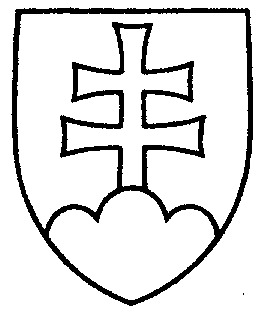 709ROZHODNUTIEPREDSEDU NÁRODNEJ RADY SLOVENSKEJ REPUBLIKYz 9. septembra 2021k zániku Klubu poslancov Národnej rady Slovenskej republiky za stranu ZA ĽUDÍ         A.  b e r i e m   n a   v e d o m i e              písomné oznámenie poslancov Národnej rady Slovenskej republiky Vladimíry Marcinkovej, Vladimíra Ledeckého, Tomáša Lehotského, Michala Luciaka a Mareka Hattasa z 8. septembra 2021 o tom, že               - 8. septembrom 2021 sa skončilo ich členstvo v Klube poslancov Národnej rady Slovenskej republiky za stranu ZA ĽUDÍ na základe vlastnej žiadosti;         B.  k o n š t a t u j e m, ž e              1.   vystúpením poslancov Národnej rady Slovenskej republiky Vladimíry Marcinkovej, Vladimíra Ledeckého, Tomáša Lehotského, Michala Luciaka a Mareka Hattasa z Klubu poslancov Národnej rady Slovenskej republiky za stranu ZA ĽUDÍ sa počet členov klubu znížil na päť, a teda podľa § 64 ods. 5 zákona č. 350/1996 Z. z. o rokovacom poriadku Národnej rady Slovenskej republiky v znení neskorších predpisov nespĺňa minimálny stanovený počet členov poslaneckého klubu, čím dňom 8. septembra 2021 zaniká,                  2.  zaniknutím  Klubu  poslancov  Národnej   rady  Slovenskej   republiky  za  stranu ZA ĽUDÍ prestala plniť Jana Žitňanská funkciu predsedníčky poslaneckého klubu,              3.  zaniknutím   Klubu   poslancov  Národnej   rady  Slovenskej  republiky  za  stranu ZA ĽUDÍ   zaniklo  poslankyni  Národnej  rady  Slovenskej   republiky  Jane  Žitňanskej  členstvo v poslaneckom grémiu;         C.  ž i a d a m              vedúceho Kancelárie Národnej rady Slovenskej republiky zabezpečiťzastavenie čerpania limitu finančných prostriedkov určeného na úhradu výdavkov Klubu poslancov Národnej rady Slovenskej republiky za stranu ZA ĽUDÍ z rozpočtu Kancelárie Národnej rady Slovenskej republiky dňom 9. septembra 2021 vrátane a vysporiadanie tohto limitu ku dňu zániku klubu,aby  zapožičaný majetkový inventár  a kancelárske miestnosti v budove Národnej rady Slovenskej republiky, ktoré boli poskytnuté Kanceláriou Národnej rady Slovenskej republiky pre potreby klubu, zostali poskytnuté naďalej podľa vzájomnej dohody poslancov za stranu ZA ĽUDÍ a poslancov, ktorí vystúpili z Klubu poslancov Národnej rady Slovenskej republiky za stranu ZA ĽUDÍ.